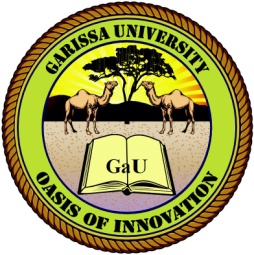 GARISSA UNIVERSITY UNIVERSITY EXAMINATION 2017/2018 ACADEMIC YEAR TWOTHIRD SEMESTER EXAMINATIONSCHOOL OF BUSINESS AND ECONOMICS FOR THE DEGREE OF BACHELOR OF BUSINESS MANAGEMENTCOURSE CODE: BBM 220COURSE TITLE: INTRODUCTION TO COMPUTER PROGRAMMING   EXAMINATION DURATION: 3 HOURSDATE: 06/08/18		                               TIME: 09.00-12.00 PMINSTRUCTION TO CANDIDATESThe examination has SIX (5) questionsQuestion ONE (1) is COMPULSORY Choose any other THREE (3) questions from the remaining FIVE (5) questionsUse sketch diagrams to illustrate your answer whenever necessaryDo not carry mobile phones or any other written materials in examination roomDo not write on this paperThis paper consists of THREE (3) printed pages               	please turn overQUESTION ONE (COMPULSORY)Differentiate between machine language and low level language  			       [13 marks]Differentiate between an interpreter and the compile  				         [6 marks]With the aid of a C statement describe two types of comments  			         [2 marks]QUESTION TWOWrite a C program that would reserve a room when available and Exit after use.  	       [10 marks]Write a program in C that prompts the user to enter an integer. The program should then determine whether the input is odd or even and output the appropriate massage     	         [5 marks]QUESTION THREEState and Explain five types of errors which are common in programming  	       [10 marks]b. Draw a flowchart that shows how to solve a quadratic equation      		         [5 marks]QUESTION FOURGive two advantages and two disadvantages of low level language.        		         [4 marks]Differentiate between an source code and object code                                                       [6 marks]With the aid of a C statement describe two types of comments                                          [5 marks]QUESTION FIVEDraw a flowchart that helps you to write a program that prompts the user to calculate the area and circumference of a circle.                            						         [5 marks]Compute and display both the area and a parameter. The output should be in the format shown below            CIRCLERadius = Circumference =Its area is                              								         [5 marks]Write a program in C that gives the grades as below 30 marks Fail. 30-40  E, 41-50 D, 51-60 C, 61-70 B, Above 80 A.                                                                                                         [5 marks]QUESTION SIXWrite a program in C to compute the Minimum number among three inputted integers       												       [10 marks]The following is a segment of a C program created by a student. Use it to answer the question that follows  main ()(int I;for (I=1; I less than=50; I++)if ("I% d ", I)/n;)         Write the output generated when the program is corrected and executed                [5 marks]